Кафедра ЭОПКонтрольная работа по дисциплине «Оценка стоимости компаний»на тему: «Затратный подход в оценке бизнеса»Вариант 19Выполнила: Тарасова (Сабирова) Г.Ф.Шифр №  31770551Группа: ЗЭКБт-1-17  Проверила: Юдина Н.А.2020 годСодержаниеВведениеЗатратный метод оценки предприятия основывается на следующем положении: стоимость предприятия может быть определена как разница между рыночной стоимостью его активов и общей суммой обязательств предприятия на дату оценки.Для этого балансовая стоимость активов (т.е. стоимость, отраженная в бухгалтерском балансе на дату оценки), а также совокупная стоимость всех обязательств предприятия должны быть скорректированы на основе рыночных цен.Оценка предприятия затратным методом в зависимости от целевой установки может проводиться либо на основе стоимости чистых активов, либо на основе ликвидационной стоимости.Актуальность темы исследования. Продавая предприятие необходимо объективно оценить его возможности увеличивать свою стоимость, быть рентабельным, т.е. приносить доход собственнику. То есть необходимо рассчитать рыночную стоимость предприятия - наиболее вероятную цену предприятия, по которой оно будет продано.Целью данной работы является исследование процесса оценки стоимости бизнеса затратным подходом. В соответствии с целью были поставлены и разрешены следующие задачи: дать характеристику понятия затратного подхода к оценке бизнеса; определить положительные и отрицательные стороны применения затратного подхода к оценке бизнеса; охарактеризовать основные методы, с помощью которых осуществляется оценка бизнеса затратным подходом; решить задачу.Затратный подход в оценке бизнесаСущность затратного подхода, его преимущества и недостаткиЗатратный подход - способ оценки фирмы, при котором эта оценка производится на основе анализа затрат, необходимых для воспроизводства активов фирмы.Данный подход наиболее применим для оценки предприятий, имеющих разнородные активы, в том числе финансовые, а также когда бизнес не приносит устойчивый доход.Затратный подход основан на принципах замещения, наилучшего и наиболее эффективного использования, сбалансированности, экономической величины, экономического разделения.Затратный подход в оценке бизнеса рассматривает стоимость предприятия с точки зрения понесенных издержек. Балансовая стоимость активов и обязательств предприятия вследствие инфляции, изменений конъюнктуры рынка, используемых методов учета, как правило, не соответствует рыночной стоимости. В результате перед оценщиком встает задача проведения корректировки баланса предприятия.Для осуществления этого предварительно проводится оценка обоснованной рыночной стоимости каждого актива баланса в отдельности, затем определяется текущая стоимость обязательств и, наконец, из обоснованной рыночной стоимости суммы активов предприятия вычитается текущая стоимость всех его обязательств. Результат показывает оценочную стоимость собственного капитала предприятия:Собственный капитал = Активы - Обязательства.Главный признак затратного подхода - это поэлементная оценка, то есть оцениваемый имущественный комплекс расчленяется на составные части, делается оценка каждой части, а затем стоимость всего имущественного комплекса получают путем суммирования стоимостей его частей. Данный подход к оценке предприятий объединяет следующие методики: накопления активов предприятия; скорректированной балансовой стоимости (или методику чистых активов); замещения; расчета ликвидационной стоимости предприятия. Все эти методики оценки объединены в затратный подход по одному основному признаку: они основаны на определении в текущих ценах стоимости отдельных видов имущества предприятия или затрат на строительство аналогичного предприятия (методике замещения) и вычитания задолженностей предприятия.Все методики затратного подхода базируются на одной информационной базе - балансе предприятия и позволяют рассчитать различные виды стоимости предприятия: методика накопления активов - рыночную стоимость; методика замещения - стоимость замещения; методика ликвидационной стоимости - ликвидационную стоимость предприятия. Эти виды стоимости имеют различные количественные выражения, и их расчет необходим для принятия различных управленческих решений. Например, при продаже предприятия его рыночную стоимость определяют с помощью методики накопления активов; при страховании имущества предприятия чаще используется методика определения восстановительной стоимости; при ликвидации предприятия методика ликвидационной стоимости позволяет определить его ликвидационную стоимость; при обосновании строительства нового предприятия применяется методика замещения.Методы затратного подхода целесообразно использовать и при оценке специальных видов бизнеса (гостиниц, мотелей и т.п.), страховании. Собираемая информация включает данные об оцениваемых активах (цены на землю, строительные спецификации и др.), данные об уровне зарплаты, стоимости материалов, расходах на оборудование, о прибыли и накладных расходах строителей на местном рынке и т.д. Необходимая информация зависит от специфики оцениваемого объекта. Затратный подход сложно применять при оценке уникальных объектов, обладающих исторической ценностью, эстетическими характеристиками, или устаревших объектов.Затратный подход представлен двумя основными методами:методом стоимости чистых активов;методом ликвидационной стоимости.К преимуществам затратного подхода можно отнести:1. Исключительная универсальность. Для всех видов специальной и уникальной техники затратный подход часто оказывается единственно возможным.2. Благодаря детализированному порядку расчёта по отдельным единицам машин и оборудования имеется возможность точнее оценить совокупный износ. Получить оценки имущества, удобные при его разделе.3. При достаточности исходных данных результаты расчётов стоимости поддаются надёжному обоснованию.К недостаткам можно отнести:1. Затратный подход в процессе формирования стоимости в большей мере отражает интересы производителя или продавца. Получаемые результаты зависят в первую очередь от количества расходуемых ресурсов на создание и реализацию объектов, чем от потребительской полезности этих объектов.2. Расчёты стоимости воспроизводства затратным подходом, из-за их детализированности оказываются весьма трудоёмкими и оправданы в крупных и дорогостоящих объектах.3. Исходная информация из сферы производства может быть не всегда надёжной и достоверной.Метод стоимости чистых активовМетод стоимости чистых активов обычно используется при следующих условиях:компания обладает значительными материальными активами;ожидается, что компания по-прежнему будет действующим предприятием.Проведение оценки с помощью методики чистых активов основывается на анализе финансовой отчетности. Она является индикатором финансового состояния предприятия на дату оценки, действительной величины чистой прибыли, финансового риска и рыночной стоимости материальных и нематериальных активов.Основные документы финансовой отчетности, анализируемые в процессе оценки:бухгалтерский баланс;отчет о финансовых результатах;отчет о движении денежных средств;приложения к ним и расшифровки.Данный метод предусматривает следующую последовательность действий.Первый этап. Анализируется структура внеоборотных активов и определяются какие объекты, которые должны быть исключены из оценки. Например, по итогам проведенного анализа финансового состояния ряд объектов основных фондов должен быть списан с баланса.Второй этап. Осуществляется оценка недвижимого имущества предприятия, т.е. зданий, сооружений, передаточных устройств и др. объектов, входящих в состав основных фондов, а также объектов с незавершенным строительством. Оценка этих объектов должна осуществляться в полном соответствии с требованиями, предъявляемыми к оценке недвижимости, т.е. тремя методами: затратным, сопоставимых продаж и доходным методом.Затем проводится оценка оборудования, рабочих машин и механизмов, транспортных средств и других объектов, относящихся к основным фондам, а также не установленного оборудования.Далее осуществляется оценка нематериальных активов.Третий этап. Оценка стоимости долгосрочных финансовых вложений. К долгосрочным финансовым вложениям, отражаемым в балансе (форма 1) по строке 140, относятся инвестиции предприятия в ценные бумаги (облигации, акции), в уставные капиталы обществ с ограниченной ответственностью, а также займы, предоставленные предприятием другим юридическим лицам. В условиях развитого фондового рынка текущая стоимость облигаций может определяться по следующим формулам:а) при фиксированном купонном доходе и установленном сроке погашения облигации:О=((КхН:100)/(1+Д)+(КхН:100)/(1+Д)2…(КхН:100)/(1+Д)n)+Н/(1+Д)n+1где К – купонная ставка в год в %,Д – индекс инфляции в год,N – число лет до погашения облигации,Н – номинальная стоимость акции;б) при фиксированном купонном доходе, но без установленного срока погашения облигации:О=(К+Н)/ДОценка стоимости акций также имеет свои особенности. Так, оценка привилегированных акций может осуществляться по вышеприведенной формуле, где в числителе вместо купонного дохода указывается объявленный уровень дивидендов.Что же касается обыкновенных акций, то их реальная цена может быть установлена лишь в том случае, если они котируются на рынке ценных бумаг и на дату оценки (ближайшую к ней дату) была осуществлена их продажа. При отсутствии таких сведений для оценки могут быть использованы данные о стоимости чистых активов предприятия-эмитента на последнюю отчетную дату.Если же ни тот, ни другой вариант оценки не приемлем – для расчета используется балансовая стоимость (стоимость, по которой эти акции числятся на балансе предприятия как долгосрочные финансовые вложения).В результате первых трех этапов расчетов определяется стоимость внеоборотных активов предприятия.Четвертый этап – оценка оборотных активов.Здесь для расчетов оборотные активы группируются следующим образом:а) сырье, материалы, комплектующие изделия, незавершенное производство – принимаются к расчету по учетным данным;б) готовая продукция на складе – ее стоимость увеличивается на уровень рентабельности продукции, т.е. себестоимость превращается в стоимость;в) товары для перепродажи – их стоимость увеличивается на применяемую для данной группы ценностей торговую наценку;г) дебиторская задолженность. Данному вопросу уделяется особое внимание. Во-первых, из общей суммы дебиторской задолженности на основе проведенного анализа финансового состояния предприятия исключается задолженность с истекшим сроком исковой давности, а также нереальная к взысканию в связи с ликвидацией должника.Остальная часть дебиторской задолженности анализируется с точки зрения сроков ее погашения, возможностей применения к должникам штрафных санкций за несвоевременный возврат денежных средств. С учетом этих факторов определяется оценочная стоимость дебиторской задолженности по каждому должнику путем дисконтирования этих сумм;д) расходы будущих периодов. Как правило, оцениваются по балансовой стоимости либо подлежат исключению из оценки, если будет установлено, что отсутствует какая-либо выгода;е) оценка денежных средств. Денежные средства на рублевых счетах принимаются к расчету по балансовой стоимости.Денежные средства на валютном счете подлежат переоценке с учетом курса соответствующей валюты на дату оценки.Из общей стоимости оборотных активов, оцененных по вышеприведенным методам, исключается сумма налога на добавленную стоимость по приобретенным ценностям, отраженную по строке 220 бухгалтерского баланса.Пятый этап. Определяется общая стоимость активов предприятия путем суммирования оценочной стоимости внеоборотных активов и оборотных активов (без НДС по приобретенным ценностям). Таким образом, устанавливается оценочная стоимость имущества предприятия.Шестой этап. Определяется общая сумма обязательств предприятия на дату оценки по данным бухгалтерского баланса (долгосрочные обязательства, займы и кредиты, кредиторская задолженность по всем основаниям). При этом с целью установления реального уровня этих обязательств следует запросить в налоговой инспекции информацию о начисленных, но не предъявленных предприятию штрафных санкциях за задержку налоговых платежей в бюджет и во внебюджетные государственные фонды.Далее анализируются сведения, отраженные в бухгалтерском балансе по строке 450 «Целевые финансирования и поступления».Как правило, это бюджетные средства, направленные предприятию для выполнения каких-либо специальных задач. В случае, если новый собственник принимает на себя обязательства по целевому использованию этих средств, то на эту сумму будут увеличиваться обязательства предприятия, а следовательно, и уменьшаться оценочная стоимость предприятия, определенная по затратному методу, что и предусматривается седьмым, заключительным этапом расчетов.Седьмой этап. Определяется стоимость предприятия по затратному методу (на основе чистых активов) как разница между общей стоимостью активов (имущества) предприятия (первые пять этапов расчетов) и общей суммой обязательств предприятия (шестой этап расчетов)Метод ликвидационной стоимостиЛиквидационная стоимость предприятия рассчитывается, если оно подлежит ликвидации по итогам конкурсного управления и на основании решения высшего арбитражного суда. Ликвидационная стоимость может определяться также по указанию собственника, принявшего решение о ликвидации предприятия (в данном случае предприятие не является банкротом, но подлежит упразднению в связи с экономической нецелесообразностью дальнейшей деятельности).Под ликвидационной стоимостью понимается величина денежных средств, которую может получить собственник предприятия при осуществлении всех предусмотренных законодательством процедур по ликвидации предприятия путем раздельной продажи активов, удовлетворении требований кредиторов и других обязательств с учетом затрат, связанных с ликвидацией предприятия.К основным затратам, связанным с ликвидацией предприятия следует отнести: затраты на оценку активов, расходы по организации и проведению торгов по продаже активов, расходы по содержанию активов до их продажи, выходные пособия и выплаты работникам предприятия, оплату налогов, связанных с реализацией активов и др.Работы по определению ликвидационной стоимости проводятся в следующей последовательности.1. Разрабатывается календарный план-график ликвидации активов с указанием сроков продажи отдельных объектов основных фондов и товарно-материальных ценностей.2. Рассчитывается текущая стоимость активов по вышерассмотренным методам с применением дифференцированных ставок дисконтирования в зависимости от степени ликвидности и предполагаемого срока реализации.3. Производятся анализ и оценка долгосрочной и краткосрочной задолженности предприятия с учетом ее определенного роста в течение времени распродажи активов.4. Определяются ликвидационные расходы, связанные с содержанием активов до их распродажи, а также затраты на осуществление оценки активов, организацию и проведение торгов по продаже активов, оплату услуг риэлторов, юристов. Все указанные затраты дисконтируются на дату оценки исходя из календарного графика работ по ликвидации.5. Рассчитывается предполагаемая прибыль от реализации продукции предприятия в течение ликвидационного периода (если такая деятельность предусматривается). Из полученной величины вычитаются налоги, и оставшаяся в распоряжении предприятия прибыль дисконтируется на дату оценки.6. Из общей величины активов вычитаются общая сумма обязательств предприятия ликвидационные расходы и прибавляется чистая прибыль, полученная в ликвидационной период Полученная таким образом величина является ликвидационной стоимостью предприятия.Решение задачиИсходные данные: Определите текущую стоимость облигации нарицательной стоимостью 200 000 руб., купонной ставкой 15% годовых и сроком погашения через 5 лет, если рыночная норма дохода 12%. Проценты по облигации выплачиваются дважды в год.Текущая стоимость облигации: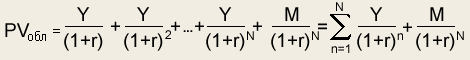 где Y– годовые процентные выплаты, определяющиеся номинальным процентным доходом (купонной ставкой);r– требуемая норма доходности, %;М – номинальная стоимость облигации (сумма, выплачиваемая при погашении облигации), ден.ед.;n – число лет до момента погашения; n = 1, 2, 3, …, N.При выплате же процентов по облигациям несколько раз в году ранее приведенное уравнение примет следующий вид: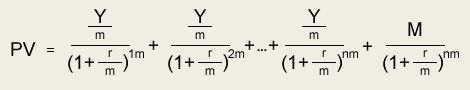 m — частота выплат процентов в году.Решение: Денежный поток в данном случае необходимо представить десятью периодами. Поскольку рыночная норма дохода составляет 12%, то в расчете на полугодовой период она составит 6%.
Текущая стоимость аннуитета:В течение 10 периодов под 6%:15 000 х 7,3601 = 110 401,5 руб.7360-это  коэффициент приведения аннуитета таблице: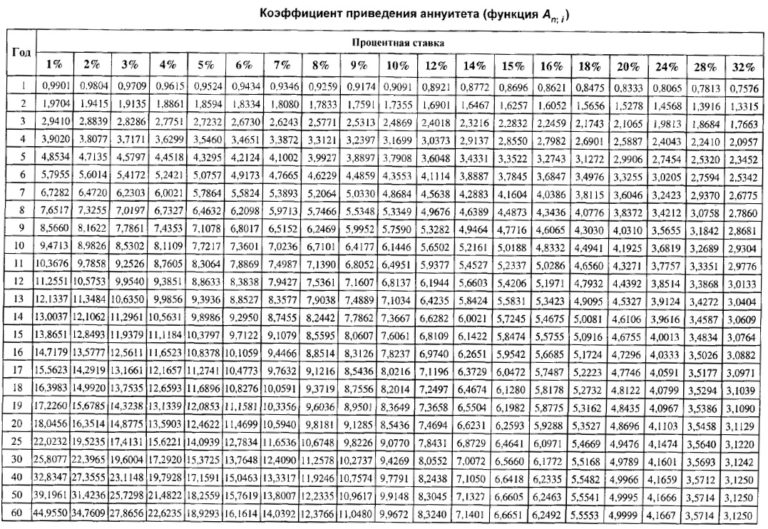 
Текущая стоимость основного долга, выплачиваемого в конце 10 периода под 6%: 200 000 х 0,558 = 111 600 руб.
Текущая стоимость облигации:  110 401,5 + 111 600 = 222 001,5 руб.Ответ: 222 00,15 руб.ЗаключениеВ существующей экономике  оценочная деятельность выступает важным и необходимым дополнением к бухгалтерскому учёту. Бухгалтерский учёт выполняет свои задачи, но не может объективно учесть факторы вне организации, например изменение рыночной стоимости объектов недвижимости, основных средств, нематериальных активов. Независимая оценка позволяет восстановить объективно упущенные бухгалтерским учётом изменения и восстановить реальную стоимость объектов.Можно сделать следующие выводы: Затратный подход предполагает оценку предприятия с точки зрения величины его издержек. Данный подход в оценке бизнеса имеет ряд преимуществ и недостатков. Главными преимуществами являются более обоснованные результаты оценки, в сравнении с другими подходами оценки. Сущность затратного подхода состоит в том, что для осуществления корректировки баланса предприятия проводится оценка рыночной стоимости каждого актива баланса в отдельности, затем определяется текущая стоимость обязательств и, наконец, из рыночной стоимости суммы активов предприятия вычитается текущая стоимость всех его обязательств. Результат показывает оценочную (в данном случае рыночную) стоимость собственного капитала предприятия. Собственный капитал = Активы – Обязательства.Затратный подход включает две основные методики оценки: метод чистых активов и метод расчета ликвидационной стоимости.Суть оценки предприятия методом чистых активов заключается в определении рыночной стоимости всех его активов: материальных, финансовых и нематериальных. Балансовая стоимость активов и обязательств предприятия вследствие инфляции, изменения конъюнктуры рынка, используемых методов учета, как правило не соответствует рыночной стоимости. В результате встает вопрос о корректировке баланса предприятия. Для этого проводится оценка обоснованной рыночной стоимости каждого актива баланса в отдельности, затем определяется текущая стоимость всех его обязательств и из обоснованной рыночной стоимости суммы активов предприятия вычитают текущую стоимость всех обязательств, так как покупатель не будет оплачивать обязательства предприятия. Результат данных вычислений и будет показывать рыночную стоимость предприятия в рамках затратного подхода. Метод ликвидационной стоимости применяется для оценки предприятий-банкротов или в случае банкротства в ближайшем будущем. Ликвидационная стоимость показывает, сколько денежных средств останется после продажи активов и погашения прямых затрат и других расходов. К прямым затратам при ликвидации предприятия относятся комиссионные консультантам (оценщики юристы и др. эксперты), налоги и сборы с продажи. К другим расходам можно отнести расходы, связанные с владением активами до их продажи и т.д.Список использованной литературыБусов, В.И. «Оценка стоимости предприятия (бизнеса)»: –  Люберцы: Юрайт, 2016.Васильева, Л.С. «Оценка бизнеса.» – М.: КноРус, 2019.Григорьев В.В., Федотова М.А. «Оценка предприятия: теория и практика» – М., 2007.Ендовицкий Д.А. «Инвестиционный анализ в реальном секторе экономики» – М., 2009Есипова В.А., Маховикова Г.А. «Оценка бизнеса» –  СПб.: Питер 2010.Косорукова, И.В. «Оценка стоимости ценных бумаг и бизнеса» – М.: МФПУ Синергия, 2016. Коупленд Т., Коллер Т., Мурри Д. «Стоимость компании: оценка и управление» –  М: Олимп-бизнес, 2008.Масленкова О.Ф. «Оценка стоимости предприятия (бизнеса)» –  М : КноРус, 2015.Чайников, В.В. «Оценка стоимости бизнеса» – М.: Юнити, 2016Щербакова В.А. «Оценка стоимости предприятия (бизнеса)» –  М.: Омега-Л, 2006. Эскиндаров, М.А. «Оценка стоимости бизнеса» –  М.: КноРус, 2018.              КГЭУМИНИСТЕРСТВО НАУКИ  И ВЫСШЕГО ОБРАЗОВАНИЯ РОССИЙСКОЙ ФЕДЕРАЦИИФедеральное государственное бюджетноеобразовательное учреждение высшего образования«КАЗАНСКИЙ ГОСУДАРСТВЕННЫЙЭНЕРГЕТИЧЕСКИЙ УНИВЕРСИТЕТ»(ФГБОУ ВПО «КГЭУ»)Введение31. Затратный подход в оценке бизнеса41.1. Сущность применения затратного подхода, его преимущества и недостатки41.2. Метод стоимости чистых активов 71.3. Метод ликвидационной стоимости 112. Решение задачи13Заключение15Список использованной литературы17